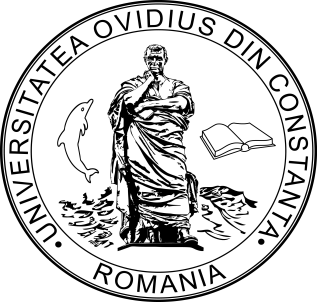 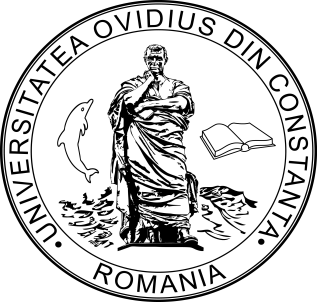 DIRECȚIA RESURSE UMANE ȘI SALARIZAREANUNT        Universitatea „Ovidius” din Constanța inițiază procedura de promovare a personalului didactic auxiliar și nedidactic  care îndeplinește condițiile de promovare, conform OMEN nr.5138/2014 ,  la propunerea șefului ierarhic, în perioada  01.02.2018 – 28.02.2018 .        Direcția Resurse Umane și Salarizare a informat șefii ierahici privind personalul  didactic auxiliar și nedidactic care îndeplinește condițiile de promovare în anul 2017.        Examenul de promovare va avea loc în perioada 22.02. – 28.02.2018, în intervalul orar 09.00 – 12.00, la sediul fiecărei entități care organizează examen de promovare.                                                                                                              Direcția R.U.S.